日韓文化交流事業「日韓交流おまつり2017 in Tokyo」協賛金申込書日韓交流おまつり2017 実行委員会事務局　特定非営利活動法人日韓交流祭り協会　行FAX 番号 03-5341-4792「日韓交流おまつり2017 in Tokyo」の事業の趣旨に賛同し、下記金額を協賛金として申し込みます。※ 本件に関する問い合わせ先日韓交流おまつり2017 実行委員会事務局特定非営利活動法人日韓交流祭り協会〒160-0004　東京都新宿区四谷4-3 エクシーナ四谷 401TEL：03-5341-4791 　FAX：03-5341-4792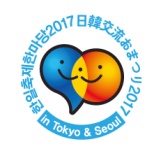 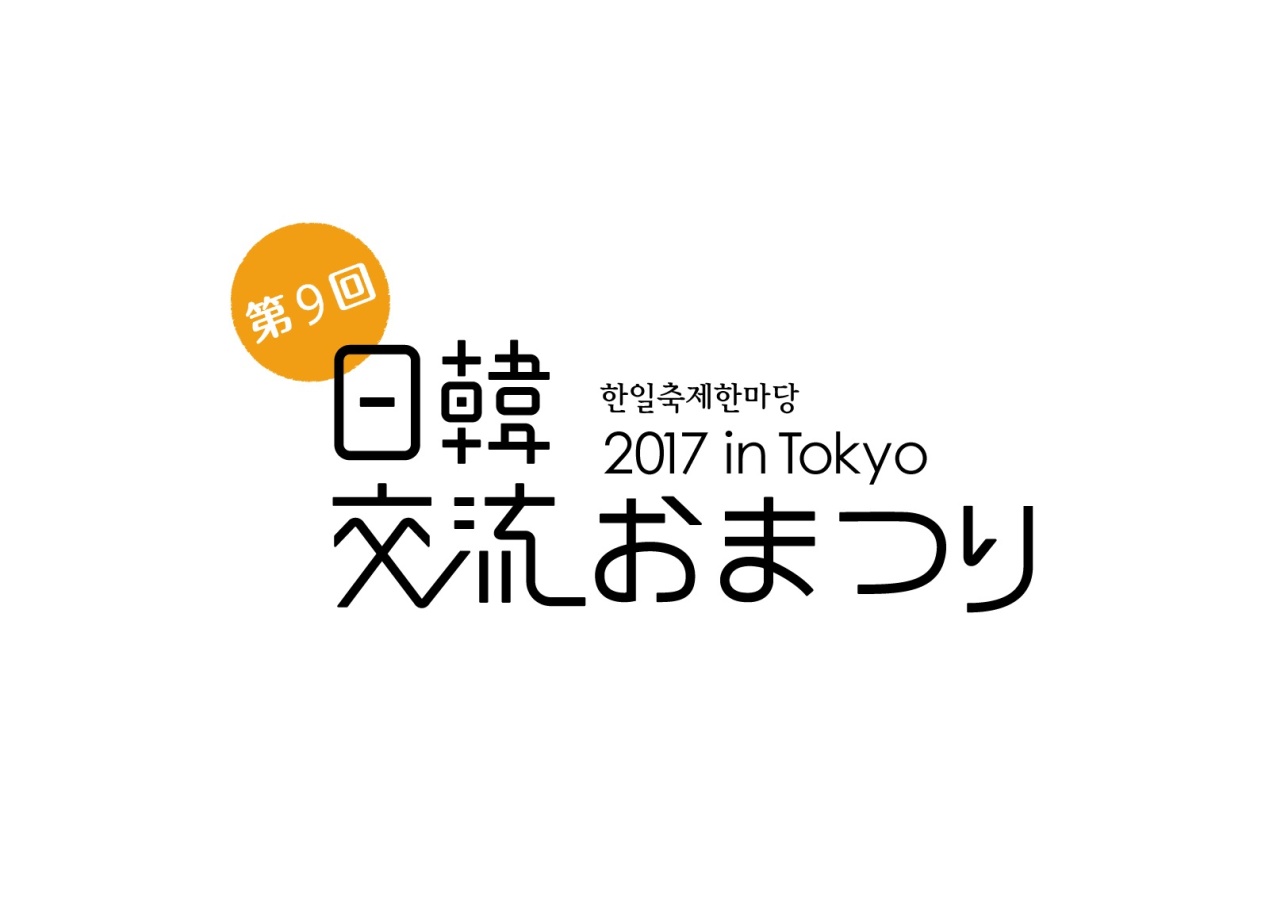 